ФЕДЕРАЛЬНАЯ АНТИМОНОПОЛЬНАЯ СЛУЖБА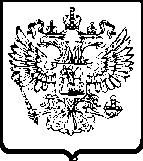 УПРАВЛЕНИЕ ПО РЕСПУБЛИКЕ САХА (ЯКУТИЯ)Р Е Ш Е Н И Епо делу № 014/06/59-163/2021 о нарушении законодательства о контрактной системе в сфере закупокг. Якутск                                                                                                   	 10 февраля 2021 годаКомиссия Управления Федеральной антимонопольной службы по Республике Саха (Якутия) по контролю закупок (далее – Комиссия Якутского УФАС России), в составе:<…> – начальника отдела контроля закупок Якутского УФАС, заместителя председателя Комиссии;<…> – главного государственного инспектора отдела контроля закупок Якутского УФАС России, члена Комиссии;<…> – ведущего специалиста-эксперта отдела контроля закупок Якутского УФАС России, члена Комиссии,при участии:от уполномоченного учреждения государственного казенного учреждения Республики Саха (Якутия) «Центр закупок Республики Саха (Якутия)» (далее - ГКУ РС (Я) «Центр закупок РС (Я)», уполномоченное учреждение, аукционная комиссия): <…>  (представитель по доверенности);при отсутствии:заявителя общества с ограниченной ответственностью «Импорт Лубрикантс» (далее – ООО «Импорт Лубрикантс», заявитель): не участвовали, уведомлены надлежащим образом;заказчика казенного предприятия Республики Саха (Якутия) «Дороги Арктики» (далее – КП РС(Я) «Дороги Арктики», заказчик): не участвовали, уведомлены надлежащим образом;рассмотрев посредством web-видеоконференцсвязи жалобу ООО «Импорт Лубрикантс» на действия заказчика КП РС(Я) «Дороги Арктики» при проведении электронного аукциона на поставку смазочных материалов (извещение № 0816500000620014798), проведя в соответствии с пунктом 1 части 15 статьи 99 Федерального закона от 05.04.2013 № 44-ФЗ «О контрактной системе в сфере закупок товаров, работ, услуг для обеспечения государственных и муниципальных нужд» (далее - Закон о контрактной системе, Закон № 44-ФЗ) внеплановую проверку осуществления закупки, действуя в соответствии с Административным регламентом, утвержденным приказом ФАС России № 727/14 от 19.11.2014 г.у с т а н о в и л а:В Управление Федеральной антимонопольной службы по Республике Саха (Якутия) поступила жалоба ООО «Импорт Лубрикантс» на действия заказчика. Из сути жалобы ООО «Импорт Лубрикантс» следует, что заказчик в описании объекта закупки установил требования к товару, существенно и необоснованно ограничивающие конкуренцию – неизменяемые значения показателей, которые в действительности могут изменяться. К ним относятся динамическая вязкость, кинематическая вязкость, индекс вязкости, температура застывания, испаряемость, сульфатная зольность, щелочное число, плотность, температура вспышки;Просят признать жалобу обоснованной.В ходе рассмотрения дела представитель аукционной комиссии уполномоченного учреждения поддержал свои письменные пояснения.Просит признать жалобу необоснованной. Из письменных пояснений заказчика следует, что с установление в описании объекта закупки данных показателей было обусловлено тем, что предприятие в настоящее время использует масло с характеристиками, указанными в описании объекта закупки. Закупка масла с иными характеристиками,  из-за того, что при применении основ применяются разные технологии, и далее в них добавляются присадки, которые могут активизироваться при контакте с другими маслами, может привести к следующим последствиям:- загрязнение двигателя - закоксовывание колец, отложение шлака и т.п.;- выпадение в осадок части присадок или снижение эффективности их действия;- повышение вязкости масла вплоть до его полного сворачивания и забивания маслопроводящих каналов двигателя.По доводу наименования колонок, при составлении описания объекта закупки были допущена техническая ошибка, в части наименования колонок: ошибочно обе колонки после внесения изменений в Описание объекта закупки имели наименование «минимальное значение», однако, показатели не были идентичны и один показатель превышал по значимости другой. Согласно части 2 статьи 33 Закона о контрактной системе в документации о закупке указываются «максимальные» и «минимальные» значения показателей, а также значения показателей, которые не могут изменяться. Впоследствии данная ошибка была устранена.Комиссия Управления Федеральной антимонопольной службы по Республике Саха (Якутия), заслушав лиц, участвующих в деле, изучив имеющиеся в деле документы, считает жалобу ООО «Импорт Лубрикантс» необоснованной на основании следующего.25.12.2020 уполномоченным учреждением на официальном сайте Единая информационная системе в сфере закупок www.zakupki.gov.ru (далее – ЕИС) было размещено извещение о проведении электронного аукциона на поставку смазочных материалов (реестровый номер извещения 0816500000620014798).29.01.2021 были внесены изменения в извещении и документацию об электронном аукционе.Начальная (максимальная) цена контракта - 3 099 479,05 рублей.Согласно извещению о проведении электронного аукциона, дата и время окончания подачи заявок - 08.02.2021 09:34; дата проведения аукциона - 10.02.2021.В соответствии с пунктом части 1 статьи 64 Закона о контрактной системе документация об электронном аукционе наряду с информацией, указанной в извещении о проведении такого аукциона, должна содержать следующую информацию: наименование и описание объекта закупки и условия контракта в соответствии со статьей 33 настоящего Федерального закона, в том числе обоснование начальной (максимальной) цены контракта.Согласно пунктов 1, 2 части 1 статьи 33 Закона о контрактной системе Заказчик при описании в документации о закупке объекта закупки должен руководствоваться следующими правилами:1) описание объекта закупки должно носить объективный характер. В описании объекта закупки указываются функциональные, технические и качественные характеристики, эксплуатационные характеристики объекта закупки (при необходимости). В описание объекта закупки не должны включаться требования или указания в отношении товарных знаков, знаков обслуживания, фирменных наименований, патентов, полезных моделей, промышленных образцов, наименование места происхождения товара или наименование производителя, а также требования к товарам, информации, работам, услугам при условии, что такие требования влекут за собой ограничение количества участников закупки, за исключением случаев, если не имеется другого способа, обеспечивающего более точное и четкое описание характеристик объекта закупки. Документация о закупке может содержать указание на товарные знаки в случае, если при выполнении работ, оказании услуг предполагается использовать товары, поставки которых не являются предметом контракта. При этом обязательным условием является включение в описание объекта закупки слов "или эквивалент", за исключением случаев несовместимости товаров, на которых размещаются другие товарные знаки, и необходимости обеспечения взаимодействия таких товаров с товарами, используемыми заказчиком, а также случаев закупок запасных частей и расходных материалов к машинам и оборудованию, используемым заказчиком, в соответствии с технической документацией на указанные машины и оборудование;2) использование при составлении описания объекта закупки показателей, требований, условных обозначений и терминологии, касающихся технических характеристик, функциональных характеристик (потребительских свойств) товара, работы, услуги и качественных характеристик объекта закупки, которые предусмотрены техническими регламентами, принятыми в соответствии с законодательством Российской Федерации о техническом регулировании, документами, разрабатываемыми и применяемыми в национальной системе стандартизации, принятыми в соответствии с законодательством Российской Федерации о стандартизации, иных требований, связанных с определением соответствия поставляемого товара, выполняемой работы, оказываемой услуги потребностям заказчика. Если заказчиком при составлении описания объекта закупки не используются установленные в соответствии с законодательством Российской Федерации о техническом регулировании, законодательством Российской Федерации о стандартизации показатели, требования, условные обозначения и терминология, в документации о закупке должно содержаться обоснование необходимости использования других показателей, требований, условных обозначений и терминологии.Согласно пункта 2 части 1 статьи 64 Закона о контрактной системе документация об электронном аукционе наряду с информацией, указанной в извещении о проведении такого аукциона, должна содержать следующую информацию: требования к содержанию, составу заявки на участие в таком аукционе в соответствии с частями 3 - 6 статьи 66 настоящего Федерального закона и инструкция по ее заполнению. При этом не допускается установление требований, влекущих за собой ограничение количества участников такого аукциона или ограничение доступа к участию в таком аукционе.Согласно пункта 2 части 3 статьи 66 Закона о контрактной системе первая часть заявки на участие в электронном аукционе должна содержать: при осуществлении закупки товара или закупки работы, услуги, для выполнения, оказания которых используется товар:а) наименование страны происхождения товара (в случае установления заказчиком в извещении о проведении электронного аукциона, документации об электронном аукционе условий, запретов, ограничений допуска товаров, происходящих из иностранного государства или группы иностранных государств, в соответствии со статьей 14 настоящего Федерального закона);б) конкретные показатели товара, соответствующие значениям, установленным в документации об электронном аукционе, и указание на товарный знак (при наличии). Информация, предусмотренная настоящим подпунктом, включается в заявку на участие в электронном аукционе в случае отсутствия в документации об электронном аукционе указания на товарный знак или в случае, если участник закупки предлагает товар, который обозначен товарным знаком, отличным от товарного знака, указанного в документации об электронном аукционе.В техническом задании Часть 2. «Описание объекта закупок на поставку смазочных материалов» аукционной документации установлено следующее:*Заказчик установил дополнительные характеристики в связи с отсутствием необходимых характеристик в КТРУ на официальном сайте Единой информационной системы в сфере закупок. Данные дополнительные характеристики установлены для удобства хранения, транспортирования, использования и последующего учета, детализируют предмет закупки и полностью отвечают потребности Заказчика.Показатели товара, не подлежащие изменению по результатам проведения электронного аукциона, в соответствии с частью 2 статьи 33 Федерального закона от 05.04.2013 №44-ФЗ:Все необходимые требования к закупке описаны в аукционной документации в соответствии со статьей 33 Закона о контрактной системе и указаны в описании объекта закупки.Заказчику необходимо обеспечить взаимодействие товара с расходными материалами, используемым заказчиком, в соответствии с технической документацией на транспортные средства.Федеральным законом от 05.04.2013 N 44-ФЗ "О контрактной системе в сфере закупок товаров, работ, услуг для обеспечения государственных и муниципальных нужд" не предусмотрены ограничения по включению в документацию электронного аукциона требований к товарам, являющихся значимыми для заказчика (в том числе, ввиду сложности самих транспортных средств и эксплуатации в определенных условиях); также не предусмотрена и обязанность заказчика обосновывать свои потребности при установлении требований к товарам.Характеристики, установленные в техническом задании, установлены в том числе с использованием типовых характеристик официальных сайтов производителей моторных масел, которые находятся в свободном доступе в сети "Интернет", а, следовательно, требуемые показатели по указанным характеристикам могут быть известны участникам закупки на момент подачи заявок, не имея товара в наличии, и для определения данных показателей участникам не требуются испытания определенной партии товара после его производства.Участники закупки в полном объеме могут определить соответствие закупаемого товара, имеют полную возможность подать заявки в соответствии с описанием объекта закупки, следовательно, ограничений нет.Заказчик своими действиями не ограничивает ни одного участника закупки, а равно не ограничивает количество участников закупки.Заказчиком установлены исчерпывающие требования к качеству, характеристикам и иным показателям товара, удовлетворяющих потребности Заказчика.Согласно части 9 статьи 105 Закона о контрактной системе к жалобе прикладываются документы, подтверждающие ее обоснованность. При этом жалоба должна содержать перечень прилагаемых к ней документов.Вместе с тем, в составе жалобы заявителем не представлены документы и сведения, содержащие указание на нарушение заказчиком Закона о контрактной системе в части установления избыточных требований к указанным товарам, в том числе обоснование ввиду чего указанные требования являются избыточными и подтверждающих невозможность указания значений по данным параметрам в составе первой части заявки на участие в аукционе.Кроме того отмечаем, что на участие в данной закупке было подано восемь заявок, шесть из которых были допущены к участию в электронном аукционе. Таким образом, Комиссия Якутского УФАС России приходит к выводу о том, что данные доводы жалобы заявителя не нашли своего подтверждения и являются необоснованными.На основании вышеизложенного, руководствуясь пунктом 1 части 15 статьи 99, статьи 106 Федерального закона от 05.04.2013 № 44-ФЗ «О контрактной системе в сфере закупок товаров, работ, услуг для обеспечения государственных и муниципальных нужд», Комиссия Управления Федеральной антимонопольной службы по Республике Саха (Якутия), р е ш и л а:Признать жалобу общества с ограниченной ответственностью «Импорт Лубрикантс»  на действия заказчика казенного предприятия Республики Саха (Якутия) «Дороги Арктики» при проведении электронного аукциона на поставку смазочных материалов (извещение № 0816500000620014798) необоснованной. Настоящее решение может быть обжаловано в судебном порядке в течение трех месяцев со дня вынесения.Заместитель председателя комиссии					      <…>Члены комиссии								      <…>      <…>№ п/пХарактеристики товараМинимальное значениеМинимальное значениеЗначение КТРУЕдиница измерения значения характеристики (согласно ГОСТ 8.417-2002 или ОКЕИ)ГОСТ, регламент, стандарт или обоснование их неприменения (п. 2 ч. 1 ст. 33 Закона №44-ФЗ)Единица измерения товараКоличество товараКТРУ1.Масло моторное Литр2 05019.20.29.110-000000171.1КлассВсесезонное1.2Область примененияДля дизельных двигателей1.3.Динамическая вязкость (CCS) при -30°С63706371мПа·сASTM D5293 / ГОСТ Р 525591.4.Вязкость кинематическая при 100°С14,314,4мм2/сASTM D445 / ГОСТ 331.5.Индекс вязкости170171ГОСТ 25371 / ASTM D22701.6.Температура застывания-41-40°С1.7.Испаряемость по методу Ноака12,612,7%1.8.Упаковка бочка205216,5л1.9Сульфатная зольность1,21,3%1.10Щелочное число11,911,95мг КОН на 1 г маслаГОСТ 30050 / ASTM D28962.Масло моторное 19.20.29.110-000000172.1КлассВсесезонноеЛитр9 0202.2Область примененияДля дизельных двигателей2.3.Динамическая вязкость (CCS) при -25 °С56455646мПа·сASTM D5293 / ГОСТ Р 525592.4.Вязкость кинематическая при 100°С15,315,4мм2/сГОСТ 33 / ASTM D4452.5.Индекс вязкости162163ГОСТ 25371 / ASTM D22702.6.Температура застывания-48-45°СГОСТ 202872.7.Плотность при 20 °C857,1857,2Кг/м3ГОСТ 3900 / ASTM D1298 / ASTM D40522.8.Фасовка Бочка205216,5л2.9Щелочное число10,510,6ГОСТ 30050 / ASTM D28962.10Температура вспышки в открытом тигле220225°СГОСТ 4333 / ASTM D923.Масло моторноеЛитр1 84519.20.29.110-000000163.1КлассВсесезонное3.2Область примененияДля бензиновых двигателей3.3.Вязкость кинематическая, при 40 °С9596мм2/сГОСТ 33 / ASTM D4453.4.Вязкость кинематическая при 100°С14,214,3мм2/сГОСТ 33 / ASTM D4453.5.Индекс вязкости159159,53.6.Температура застывания-40-36°С3.7.Плотность при 15 °C873874Кг/м3ГОСТ Р 51069 / ASTM D1298 / ASTM D40523.8.Щелочное число, мг КОН на 1 г масла8,18,2ГОСТ 30050 / ASTM D28963.9.Фасовка бочка205216,5л4.Масло гидравлическиеЛитр8 61019.20.29.130-0000000244.1Функциональные присадкиАнтикоррозионные4.2Функциональные присадкиПротивоизносные4.3.Вязкость кинематическая, при 50 °С10,510,6мм2/сГОСТ 334.4Вязкость кинематическая при -40°С12701271мм2/сГОСТ 334.5.Индекс вязкости276277ГОСТ 253714.6.Температура застывания-68-65°СГОСТ 202874.7.Плотность при 20 °C870871кг/м3ГОСТ 39004.8.Фасовка бочка205216,5л№ п/пХарактеристики товараНеизменяемое значение1.11Классификация масла по APICI-4/SL1.12SAE5W402.11SAE10W-402.12Классификация масла по APICH-4/CG-4/SJ3.10Классификация масла по APISL/CF3.11SAE10W-404.9ТипВМГЗ